STUDENT ENROLMENT FORM 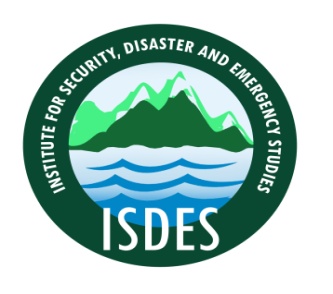 UNDERGRADUATE (Regular or Mature)& GRADUATE STUDENT ENTRY FORMFOR ADMISSION INTO THE INSTITUTE FOR SECURITY, DISASTER AND EMERGENCY STUDIES NAB ACCREDITED, (Since 2019) UCC AFFILIATED, (Since 2017)************************THE REGISTRARInstitute for Security, Disaster and Emergency StudiesP. O. BOX CT 4958, CANTONMENTS, ACCRA, GHANA[Revolving Application]: January Admissions, submission deadline End December each year.September Admissions, Submission deadline End August each year.Information and Privacy: The National Accreditation Board is committed to ensuring that Universities, Colleges and other tertiary educational institutions enroll students with the basic qualifications as proscribed, and to provide quality education. In this regard, the Institute for Security, Disaster and Emergency Studies needs to ask for personal information from students, parents and guardians in order to conduct fair assessment of the students who are qualified and who apply to pursue programs at the Institute and who the Institute may enroll, resources permitting. Personal information will only be disclosed for purposes permitted by law as provided for in the legal framework of Ghana.Enclosures:Two Passport Sized photographs, one of which should be signed at the back by applicant.Original Transcripts of Academic Records from School, University attendedA copy of Senior High School Certificate issued by WAEC (or equivalent certificate)Letter of Recommendation from 2 referees from a relevant Academic Institution to be sent directlyEndorsement by sponsor(s) committing to pay all fees and showing details of present work status and sources of income as provided for on this form, including current address, telephone numbers and email contact.A copy of National Service Certificate if applicableCircle the applicable Box: Fill every question or data request line as appropriately as possible.Student DetailsSurname on birth certificate: ______________________________________________________Surname on Academic Certificate: __________________________________________________Previous Surname (if applicable): ___________________________________________________1st Name: (given name) ___________________________________________________________2nd Name: (middle name) _________________________________________________________3rd Name: (if applicable) __________________________________________________________Date of Birth: ___________________________________________________________________Date of Birth: (by affidavit)________________________________________________________Date of Affidavit: ________________________________________________________________Nationality: ____________________________________________________________________Address to which communication in connection with this application should be sent:____________________________________________________________________________________________________________________________________________________________Telephone or Cell phone number: __________________________________________________Email: ________________________________________________________________________Secondary email: _______________________________________________________________Residential Address: _________________________________________________________________________________________________________________________________________Major Landmark near Residence: __________________________________________________Marital Status: _________________________________________________________________Ethnic group with which the student associates: ______________________________________Geographical Region with which the Student associates: _______________________________________________________________________________________________________________Religious Affiliation: _____________________________________________________________Languages spoken: ______________________________________________________________Languages written: ______________________________________________________________Previous EducationPlease give names of Senior High Schools, Colleges, Universities and other training institutions attended with dates of commencement, completion and qualifications obtained.Senior Secondary School: ______________________________________________________Qualification: ________________________________________________________________Date: _______________________________________________________________________Pre-University education: _______________________________________________________Qualification: ________________________________________________________________Date: ______________________________________________________________________NAME AND ADDRESS OF UNIVESITY ATTENDED: ________________________________________________________________________________________________________________Degree Awarded: _____________________________________________________________Class of Degree: ______________________________________________________________Topic of Thesis/Dissertation: ________________________________________________________________________________________________________________________________Year of Graduation: ___________________________________________________________Year of National Service (if applicable) ____________________________________________Employment since Graduation: ______________________________________________________________________________________________________________________________Continuing Professional Development Courses Taken for Certificates or diploma with dates and qualifications: __________________________________________________________________ __________________________________________________________________________________________________________________________________________________________________________________________________________________________________________On the Job Professional Training Programs taken with dates and qualifications or status: __________________________________________________________________________________________________________________________________________________________________________________________________________________________________________Rank or Position if currently employed (for B. Sc. applicants seeking to enter as Mature Students only): _________________________________________________________________________ ______________________________________________________________________________Parent/Guardian Information(If financially Self-supporting or independent student, skip this section)Parent/Guardian #1Surname: __________________________________________________________________First Name: _________________________________________________________________Middle Name: _______________________________________________________________Relationship to Student: _____________________________________________________Profession or Source of Income: _______________________________________________Educational Background: _____________________________________________________Home Phone: ______________________________________________________________Cell Phone: ________________________________________________________________Lives with Student: (Circle one)		Yes/NoReceives Student Report: (Circle One) 	Yes/NoContact in Emergency:			Yes/NoResidential Address: _________________________________________________________________________________________________________________________________Postal Address: ___________________________________________________________Parent/Guardian #2Surname: __________________________________________________________________First Name: _________________________________________________________________Middle Name: _______________________________________________________________Relationship to Student: _____________________________________________________Profession or Source of Income: _______________________________________________Educational Background: _____________________________________________________Home Phone: ______________________________________________________________Cell Phone: ________________________________________________________________Lives with Student: (Circle one)		Yes/NoReceives Student Report: (Circle One) 	Yes/NoContact in Emergency:			Yes/NoResidential Address: _________________________________________________________________________________________________________________________________Postal Address: ___________________________________________________________Names and Addresses of Referees:#1: ___________________________________________________________________________________________________________________________________________________#2: ____________________________________________________________________________________________________________________________________________________________NB: APPLICATION WOULD NOT BE PROCESSED UNLESS IT IS ACCOMPANIED BY PROCESSING FEES, OR EVIDENCE OF PAYMENT OF THE PROCESSING FEES OF GHC 220.00 EACH. (Please, see website for payment instructions: www.isdesghana.org)Declaration: I hereby solemnly declare that the information provided on this form is true and accurate. I further declare that there is no appropriation or use of other person or persons’ data in this application. I accept and agree to indemnify the cost of investigation or legal process in connection with this application, the Institute for Security, Disaster and Emergency Studies, if it were to be discovered that the information provided by me was false and due to this falsehood, there is a resulting harm or damage to the Institute, such as regarding the true characterization of my academic grades and qualifications, schools attended, or employment history. This includes the avoidance of my National Service obligation but not limited to the enumerated illegalities in this declaration only.I hereby permit the Institute to conduct background investigation about me and my credentials in connection with this application with institutions such as the West African Examination Council, the National Accreditation Board, the Criminal Investigation Division of the Ghana Police and any other agency or department legally mandated to conduct such investigations.(Name, Signature of Applicant and Date)______________________________________________________________________________(Name, Signature of Parent or Guardian and Date (if Section D applied)Student’s PortraitOfficial Section only: (To be filled by the Institution)MATURE STUDENTBSc. Disaster Risk Mgt.BSc. Disaster Risk Mgt.NA NAREGULAR STUDENTBSc. CriminologyBSc. CriminologyMSc.Disaster Risk Mgt.WEEKEND PROGRAMCriminologyDisaster Risk Mgt.MSc.CriminologyDate of Receipt of Application1st ReviewerReport Post Review2nd ReviewerAction Institutional Action